Donald Trump Jr.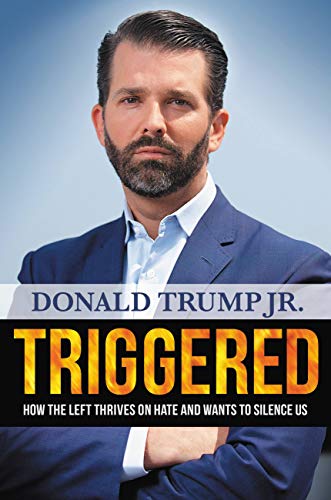 5 Stars – Authentic, On Target, Reconciles with His FatherFrom the early use of normal language, calling a moron a moron and using the vernacular as in “I don’t give a shit,” this book is authentic, charming, and informative. It is also well-crafted in terms of hitting most but not all of the core issues facing America today, including class warfare; the role of the Democratic Party (which the author points out was founded by, among others, the Ku Klux Klan) as the front for the Deep State (along with Never Trumpers and Republicans in Name Only or RINOs); the illegitimate definition of competing opinions as hate speech; the censorship of conservative voices; the passive-aggressive censorship across most universities seeking to coddle rather than challenge, to censor rather than teach critical thinking; the use of gender including many variations of perversion as a form of identity politics; the unlawful prejudice against and demonization of Christians (as well as white straight males); the hypocrisy of the criminal left “leaders” including the Clintons and Bidens and the hypocrisy of staging hate crimes and getting away with it – Jussie Smollett and more; and finally, a concluding chapter that previews 2020. The book ends memorably with the phrase “We’ve got a lot to lose.” I agree.The early biographic portion of the book is helpful in understanding the man who wrote this book, and particularly valuable for documenting both his own childhood experience of what it was like to live in a communist state (Czechoslovakia), and the importance of his grandfather, the root influence on his becoming – unlike his father – an avid sportsman and outdoors-competent adult.Early on we also gain insights into the father that complement those already provided by other books I have reviewed at “Understanding Donald Trump and the White House – A Few Books.” Very explicitly and credibly, the author discusses his father’s hands-on, in the field, on-site approach to the construction business, his attention to detail, and his commitment to be precise but flexible, and to promote street smart people – including retired NYPD officers – rather than Ivy League diplomas.  Separately my friend and retired NYPD detective Jimmy “Boots” Rothstein (a German Catholic) has told me that our President is known to be a man of his word, and pointed out that you do not advance in New York construction unless you are trusted by everyone including the mob (which dominates both cement and waste). The author has probably shaken more hands and done a mind-meld with more people than anyone else with one exception: his father. The author is PRICELESS to all of us because he has connected with the blue collar and down-trodden white collar classes both black and white as well as red and yellow and brown, and he gets, perhaps more than anyone in the political class, that the 99% want a “fair” America, not a “fat cat” America.  Inclusive capitalism and inclusive democracy are not what we have had since the Great Depression, and that is a core issue for the President to focus on.QUOTE (45): Democrats have almost completed abandoned the principles of capitalism and democracy. Instead, they’ve begun embracing some of the worst ideas in the history of mankind: socialism, collectivism; class warfare; and the politics of fear and resentment.The author demonstrates the same lack of knowledge I had before I read the 2000+ books I discuss in “Steele on Books & America: Love it or Lose it!” and particularly the perfidy of FDR in conspiring with the banks that contrived the Great Depression to destroy the growing middle class, as well as the perfidy of the modern banks that have willfully eaten our seed corn and destroyed the heartland. The author has a great deal to learn – he is right on the ills of the left, but naïve or ignorant about the ills of the right.The author shines on the difference between legal and illegal immigrants, and in this chapter he appears to have received adequate research support. I am a white Latino immigrant born in the USA to a mother who was Colombian at the time, and I believe the author has insights into this critical demographic that includes American blacks who despise Caribbean blacks like Kamela Harris and Obama Muslims such as were imported illegally, in the dark of night, from Africa and the Middle East, to increase future extreme leftist votes including illegal votes, 3 million of which have been documented for 2016.QUOTE (100): Today, the Congress of the United States is the last real obstacle to full border security for our country.I join the author in celebrating the election of Donald Trump – an election I have called “accidental” in as much as the London odds against were at best 20 to 1 and at worse 200 to 1 – and I agree that the on-going coup against our President is treason.QUOTE (116): Only in the world of fake news can someone get something so wrong, such as the 2016 election, come back the next day, and pretend nothing ever happened!   . . .  Trump exposed the supposed experts for that they are: full of shit.QUOTE (118): They got it wrong because they didn’t get out and talk to the voters.Where the author disappoints in this section is in not recognizing that the two-party tyranny (one bird, two wings, same crap) has disenfranchised 70% of the eligible voters, and his father is being badly advised by everyone including the GOP “leadership” against engaging with #UNRIG. If the President introduced electoral reform legislation covering all twelve of the #UNRIG recommendations, in time to give Independents, Libertarians, and others a fair shot at Congressional seats in 2020, not only would this give him the Mother of All Landslides in 2020 but it would be his legacy for all eternity. On pages 124-125 the author brilliantly and humorously (but also with some pathos) provides a checklist for when you are allowed to speak in America’s politically-correct repressive tolerance America:If you are white, straight, male, Christian or comfortable with your existing genitalia, SHUT UP.If you are disagreeing with anyone who is any shade of color, female, Muslim, a Democrat, poor, transgender, a snowflake (stressed for any reason), or an illegal alien, SHUT UP.I join the author in believing that all of our institutional have collapsed and become shadows – insanity and a lack of integrity now characterize almost every institution of note. Our President’s challenge is to restore integrity, intelligence, and imagination into every part of America the Beautiful.The chapter on election night is deeply moving for me at multiple levels. It documents what some GOP experts have told the President but I am not sure the President gets this: other than the President himself, there is no other person in America who can pull a crowd and connect at the gut level with the Heartland, than his son Donald Trump Jr. This chapter documents the intensity, the commitment, the authenticity, the pure golden gift that DT Jr. gave to his father and to America in the months that led up to victory. I have goose-bumps as I write this.  NO ONE ELSE gave of themselves so totally to the cause.The chapter on a deadly form of hate is a six-star offering and the heart of the book as well as – not yet recognized by the GOP or the President – the heart of the 2020 battle for the soul of America. On the one hand, the President and his surrogates must make it clear to one and all that 2020 is a civil war between those who favor pedophilia, bestiality, transgenderism, and transhumanism, and those who favor faith, family, and community. The conservatives are losing that war because the Zionists – our worst enemy – control entertainment, the media, and the communications and computing networks that they use for espionage and insider trading. The President knows that the Zionists planned and executed 9/11 with the active complicity of Dick Cheney, Donald Rumsfeld, the heads of the FBI and CIA at the time, and Robert Mueller after the fact – a man who spent his entire tenure as Director of the FBI obstructing justice and being complicit in murder after the fact. If the President does not do 9/11 as well as full Epstein disclosure before Election Day, he is missing the opportunity of a lifetime, because such a disclosure will drain the swamp in one night, including all the media personalities that have been deliberately covering up both 9/11 and Epstein.QUOTE (166): Why do liberals go out of their way to apologize for or excuse radical Islam while at the same time they condemn Christians, masculinity, family values, and the American way of life? On the other hand, the author has failed to properly document the full extent of the censorship (the Anti-Defamation League is the chief censor across all platforms including MeetUp which waived fees for 1,087 #RESIST meetups at the same time that it closed down a $77,000 paid #UNRIG network of meetups, one in each Congressional District), and the author also fails to point out the obvious: that the Department of Justice under Attorney General William Barr is doing absolutely nothing to protect the 1st Amendment and enforce Title 7 across all the platforms that are not just censoring but also digitally assassinating conservatives, deplatforming tens if not hundreds of thousands of conservatives with impunity.  In discussing his father as an alleged enemy of the people the author does a fine job of calling out the media for its hypocrisy but is less effective at pointing out that they are in violation of the law at multiple levels including illegal undeclared in-kind campaign contributions to the Democratic Party and its band of misfit candidates for the presidency. QUOTE (203): In my lifetime, the press has gone from Walter Cronkite, “the most trusted man in America,” to Jim Acosta and Fake News.The chapter on Smollett, who I would have liked to see in jail for faking a hate crime with national impact, is excellent and the author uses this to speak to the manner in which the Democratic Party is fostering both pernicious and perverted (my word) forms of “identity,” and the pervasive lies that are necessary to keep this sick, demented, sacrilegious, and anti-American cultural defecation going.QUOTE (232): Democrats have built an entire platform around victimhood and oppression. Radical liberals believe that the more labels you have – Lesbian, bi, trans, gay, black, Hispanic, etc. – the more “woke” points you have.   . . . More important [the Democrats claim], you cannot gain an understanding of what it’s like to be black, transgender, or gay by talking to people, reading, or doing your own research on the subject. In fact, it’s racist of you even to try.The chapter on the opposition is fairly conventional and on target but could have been strengthened had the author had better research support and been able to make this chapter relevant to Senate and House races as well as state and local positions.  George Soros is in the process of bribing county level officials (whom I am certain are also being blackmailed as needed by pedophilia entrapment networks that the FBI is refusing to close down). Below is the single greatest quote in the entire book:QUOTE (254): Donald J. Trump single-handedly pulled American conservativism back from the brink of extinction, and he did it by ignoring every single rule of American politics. Quite right. All signs point to the President winning re-election but all signs also point toward the Democrats possibly re-taking the Senate while keeping the House.  This is one reason so many Republicans are resigning. I personally believe that the President has a number of cultural, economic, legal, and political “surprises” to offer up, perhaps including a student debt jubilee since college educations today are scam, and ideally including the end of the federal income tax – I have listed 14 such initiatives at “Q Anon What Next? Marshall Masters on The Drip, The Filth, & The Noose — Salute to Sidney Powell & Mike Flynn, Comment on Epstein Case’s National Implications, List of 14 Presidential Initiatives.” Regardless of whether the President can win re-reelection or not, he will fail to be the greatest president ever if he does not, prior to Election Day, do three things:01 Defend the US Constitution especially the 1st, 2nd, and 4th, by shutting down BigTech, challenging all 27 anti-BDS laws, and creating a truth channel; by doubling down on open carry and outlawing “red flag” laws that confiscate guns on the basis on anonymous complaints from snowflakes; and by ending both NSA mass surveillance and TSA unlawful search inclusive of electromagnetic “naked on demand” machines in shopping malls and bus and train terminals.02 Put America First, not Israel First, beginning with 9/11 and Epstein disclosures and then firing all US-Israeli dual citizens and all Christian Zionists whose first loyalty is to Israel, while creating a special task force to eliminate all Zionist back doors into US communications and computing systems.03 Embrace #UNRIG with its twelve electoral reforms including paper ballots, and do so in time to elect a whole new Congress with at least one third of our new Members being Independent, Libertarian, or other than Democratic or Republican. My other wild and crazy ideas for making Donald Trump the greatest president ever can be found at If I Were President – they include the removal of the media scum from the White House, and the conversion of that area to provide the President with a Trump Studio, a strategy advisory group, a truth channel control room, and the President’s own fact-checking and open source intelligence (decision-support element, the latter capable for providing the 96% of the intelligence the President cannot get together from his treasonous as well as incompetent intelligence community. All three of these are epic legacy matters and all three of these impact on local, state, and national non-Presidential election integrity and the restoration of the rule of law to how we govern ourselves.The book has a few flaws. Chief among these are his obsequiousness toward Zionist Israel. The author is clueless on false flag operations and mind-controlled patsies, and does not understand that Amazon was bringing to New York a few thousand minimum-wage jobs, not 25,000 “six-figure” jobs.Administratively, and I blame the publisher for these two mistakes, the book does not have an index and it does not follow the convention of having the book title in one header and the chapter title in the facing header. The author also did not get proper research support, or each of the chapters would have been 25% stronger, and the book as a whole would have been better crafted as “the battle for the soul of America the Beautiful.”Still and all a superb book, and I want to end with a tip of the hat to author for keeping his beard and featuring it on the cover slide.  His father hates beards and is wrong to do so. The American male has been under attack since the assassination of JFK and the Deep State / Zionist / CIA campaign to destroy America by eradicating morality, the family, community, faith, and patriotism, and as God is my witness, Donald Trump Jr. – and his beard – have emerged as the necessary complement to his father in representing all that is good about a straight, hard-working, love the flag America. Add Dr. Cynthia McKinney to this mix and I am certain of the Mother of All Landslides.